21)   CUMHURİYETİMİZİN 100. YILI ANISINA SANAL KARMA SERGİ AÇILDIDicle Üniversitesi Cumhuriyet’in 100. Yılı Etkinlikleri kapsamında Sanat ve Tasarım Fakültesi ile Ziya Gökalp Eğitim Fakültesi Güzel Sanatlar Eğitimi Bölümü öğretim elemanlarının katılımı 29 Ekim Cumhuriyetimizin 100. Yılı Anısına Sanal Karma Sergi açılmıştır. Sergide, 14 öğretim elemanının yağlı boya, baskıresim, seramik, dijital tasarım gibi farklı sanatsal tekniklerle ve üslupla oluşturulmuş 33 eseri yer almaktadır. 100. Yıl Anısına açılan sergi, 29 Kasım’a kadar Sanat ve Tasarım Fakültesi internet sayfasında bulunan Mercan Sanal Sanat Galerisinde sanal olarak devam eden diğer sergilerle birlikte görülebilir.Cumhuriyetimizin 100. yılı anısına açılan sergi bağlantıya https://www.artsteps.com/view/653c36549c1702ad6ad49349 tıklayarak sanal olarak ziyaret edilebilir.https://www.artsteps.com/view/653c36549c1702ad6ad49349Katılımcı olarak yaklaşık 60 kişi katıldı.NOT: 29.10.2023 tarihinde yapıldı. 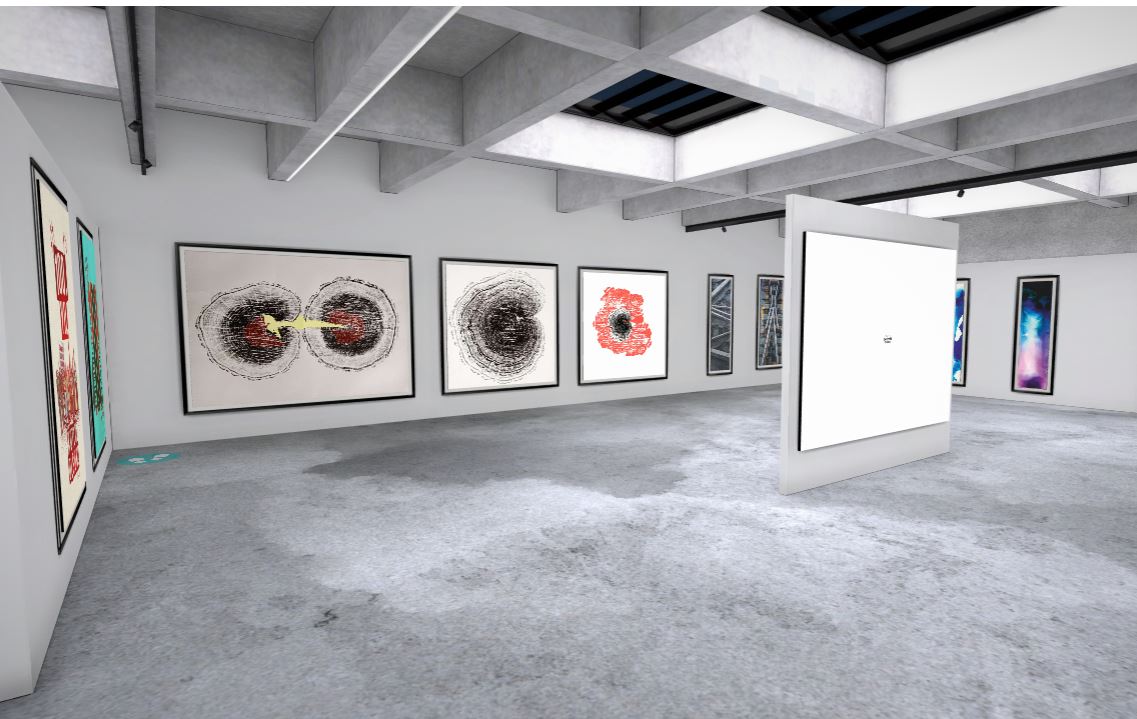 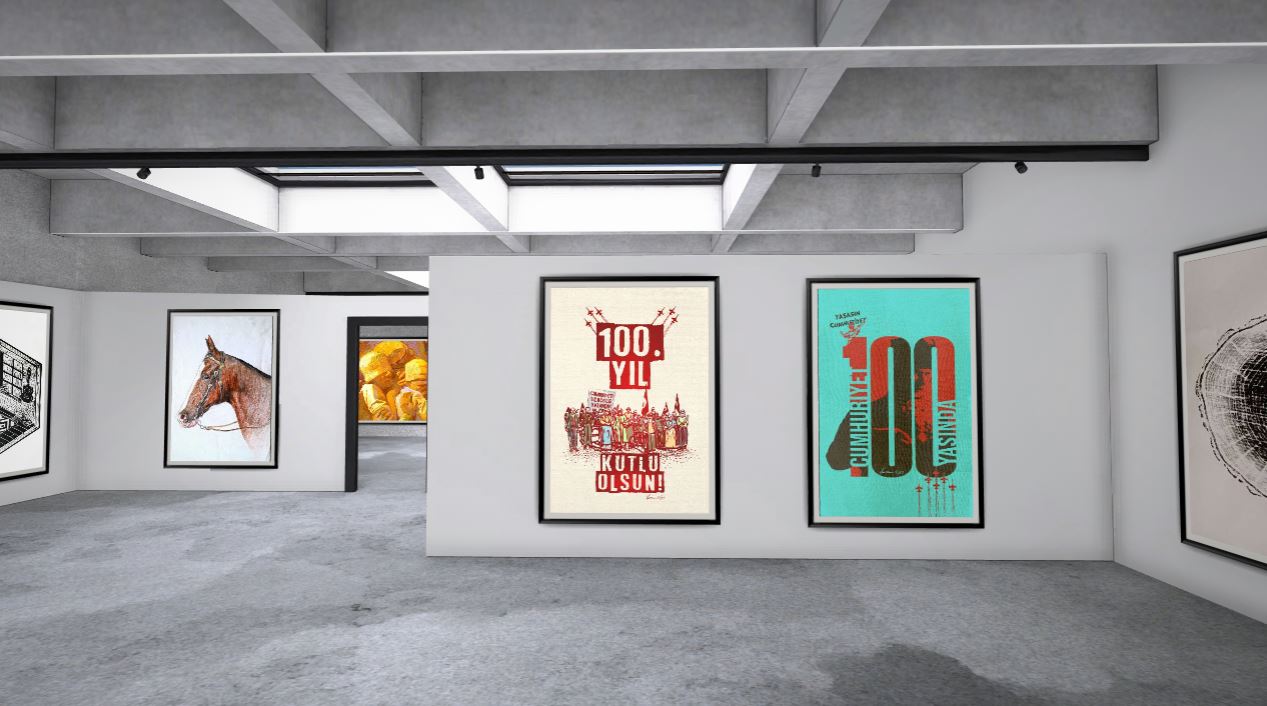 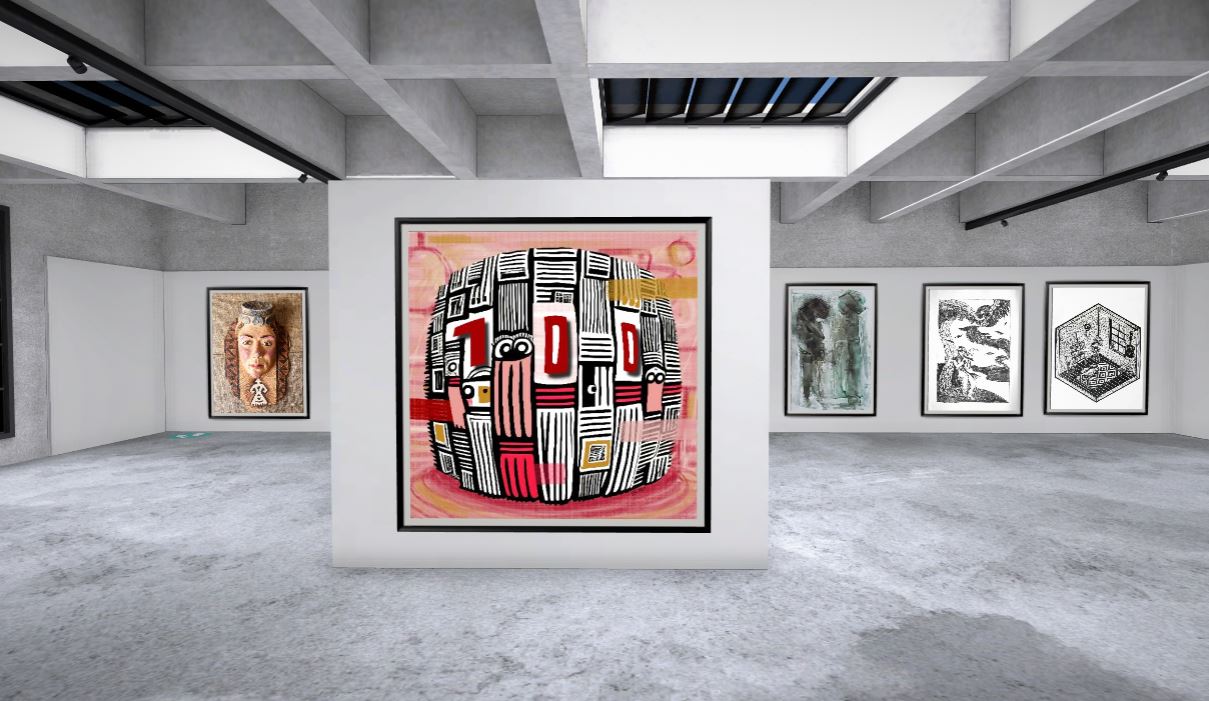 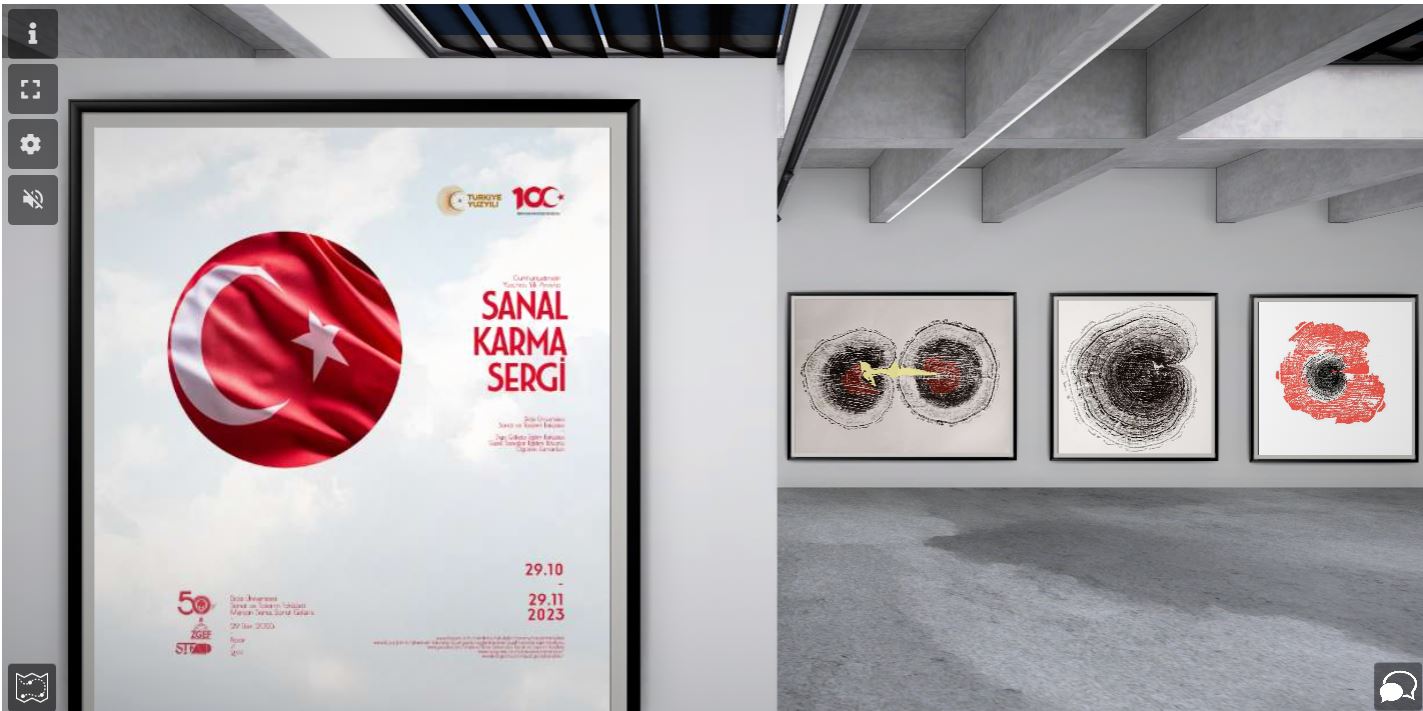 